Innhausian Ministry of Immigration and Citizenship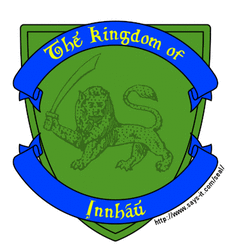 Citizenship ApplicationLast Name: ………………………………………………………….First Name: ………………………………………………………….Email Address (For the Innhausian Mailing List. The Government of Innhau will not give your email address to any 3rd party): …………………………………….Month and Year of Birth: ………………………………..Country of Birth: ………………………………………...Other Citizenships (UN-recognised or micronational): 1)2)3)I hereby agree to follow the laws of Innhau and would lay my life for King and country. I will partake in duties the government calls upon me to do.Signed on the …………………………. By…………………………………………Name of Witness: …………………………Witness Signature: ………………………..Office Use ONLY:Legitimate:Approved or Denied:Name of Reviewer: